            «О жизни и открытиях великих учёных»    В книге в научно-популярной форме и увлечённо рассказывается об открытиях великих учёных и их жизни. Предлагаемая книга написана с огромным уважением и любовью к великим учёным, к их сложному труду, к их упорству и настойчивости в решении научных проблем, к их патриотизму и удивительным человеческим качествам. В книге в научно-популярной форме и увлечённо рассказывается об открытиях великих учёных и их жизни.   Работа предназначена в первую очередь школьным учителям физики, студентам физико-математического направления и учащимся старших профильных классов.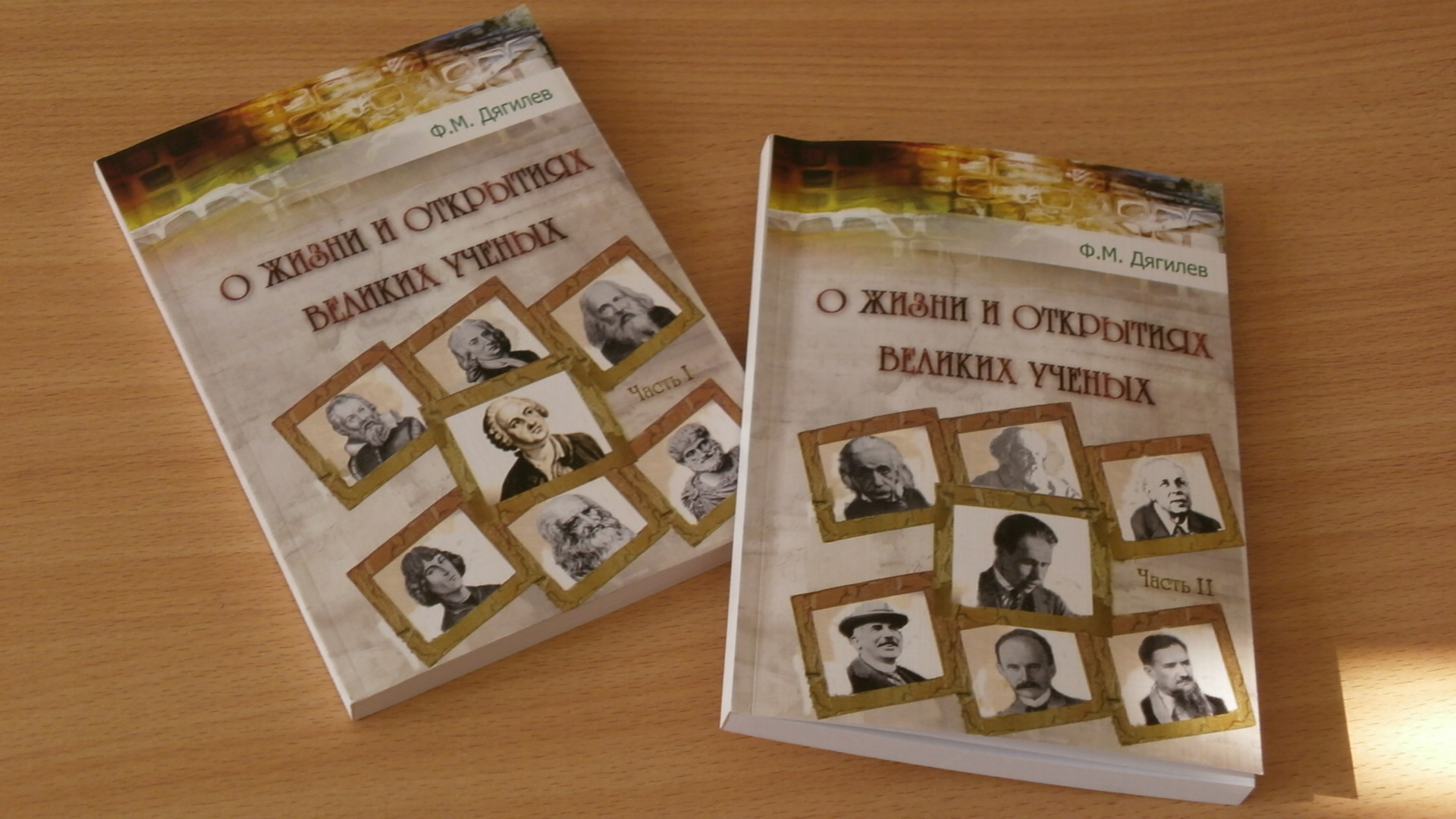 